1	Совет 2012 года утвердил изменения к Решению 482, касающиеся освобождения от любых видов оплаты представлений согласно пунктам 3 и 4 раздела решает Резолюции 555 (ВКР-12), с датой вступления в силу 14 июля 2012 года. Впоследствии Совет 2013 года утвердил изменение, касающееся внедрения возмещения затрат, для объединения в МСРЧ частотных присвоений различных сетей ГСО, представленных какой-либо администрацией (или администрацией, выступающей от имени группы поименованных администраций). Решение 482 (измененное, 2013 г.) вступило в силу 1 июля 2013 года.2	В приведенной ниже Таблице 1 представлена соответствующая информация, касающаяся применения Решения 482 в период 2015 и 2016 годов, в частности процентная доля своевременно оплаченных счетов, выставленных в 2015/2016 годах, которая составляет 99%.Таблица 1 – Состояние дел с выполнением Решения 482 в 2015–2016 годах3	В отдельном документе (Документ C17/11) представлена информация о состоянии задолженностей и специальных счетов задолженностей на 31 декабря 2016 года, а также о мерах, принятых для урегулирования задолженностей и специальных счетов ‎задолженностей, и о выполнении Резолюции 41 (Пересм. Пусан, 2014 г.), которая включает заявки на регистрацию спутниковых сетей в соответствии с Решением 10 (Анталия, 2006 г.) и Решением 545 (Совет, 2007 г.).4	Выполнение Бюро радиосвязи Решения 482 (Совет, 2005 г.), а впоследствии Решения 482 (измененного, 2012 г.) и Решения 482 (измененного, 2013 г.) не вызвало каких-либо трудностей и не привело к каким-либо проблемам ни в самом Бюро, ни в его отношениях с администрациями, представляющими заявки на регистрацию спутниковых сетей.5	Совету предлагается принять к сведению настоящий отчет о состоянии дел с осуществлением возмещения затрат на обработку ‎заявок на регистрацию спутниковых сетей.______________СОВЕТ 2017
Женева, 15–25 мая 2017 года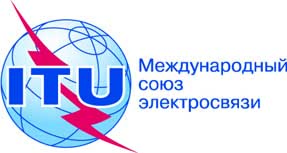 Пункт повестки дня: ADM 1Документ C17/16-RПункт повестки дня: ADM 117 февраля 2017 годаПункт повестки дня: ADM 1Оригинал: английскийОтчет Генерального секретаряОтчет Генерального секретаряВОЗМЕЩЕНИЕ ЗАТРАТ НА ОБРАБОТКУ ЗАЯВОК
НА РЕГИСТРАЦИЮ СПУТНИКОВЫХ СЕТЕЙВОЗМЕЩЕНИЕ ЗАТРАТ НА ОБРАБОТКУ ЗАЯВОК
НА РЕГИСТРАЦИЮ СПУТНИКОВЫХ СЕТЕЙРезюмеВ настоящем документе представлен отчет о состоянии дел с осуществлением возмещения затрат на обработку ‎заявок на регистрацию спутниковых сетей (Решение 482 (измененное, 2013 г.)).Необходимые действияСовету предлагается принять к сведению отчет о выполнении Решения 482 (измененного, 2013 г.).____________Справочные материалыРезолюция 91 (Пересм. Гвадалахара, 2010 г.); Решение 482 (измененное, 2013 г.) Совета;Документы C16/11, C16/16, C17/112015 г.2016 г.Общее количество выставленных счетов* 
(в том числе, с правом на бесплатную публикацию)шв. фр.14 727 83317 688 111Право на бесплатную публикациюшв. фр.1 441 3241 613 935Полученные платежи**шв. фр.13 760 42414 844 494Процентная доля оплаченных счетов, выставленных в 2015/2016 гг. и подлежащих оплате к 31.12.2016 г.Процентная доля оплаченных счетов, выставленных в 2015/2016 гг. и подлежащих оплате к 31.12.2016 г.Процентная доля оплаченных счетов, выставленных в 2015/2016 гг. и подлежащих оплате к 31.12.2016 г.99%*	99% счетов оплачены своевременно. Счета должны оплачиваться в течение шести месяцев с даты их выставления. **	Полученные платежи включают платежи по счетам, выставленным в предыдущие годы.*	99% счетов оплачены своевременно. Счета должны оплачиваться в течение шести месяцев с даты их выставления. **	Полученные платежи включают платежи по счетам, выставленным в предыдущие годы.*	99% счетов оплачены своевременно. Счета должны оплачиваться в течение шести месяцев с даты их выставления. **	Полученные платежи включают платежи по счетам, выставленным в предыдущие годы.*	99% счетов оплачены своевременно. Счета должны оплачиваться в течение шести месяцев с даты их выставления. **	Полученные платежи включают платежи по счетам, выставленным в предыдущие годы.